            Муниципальное дошкольное образовательное учреждение  "Детский сад №40"Проект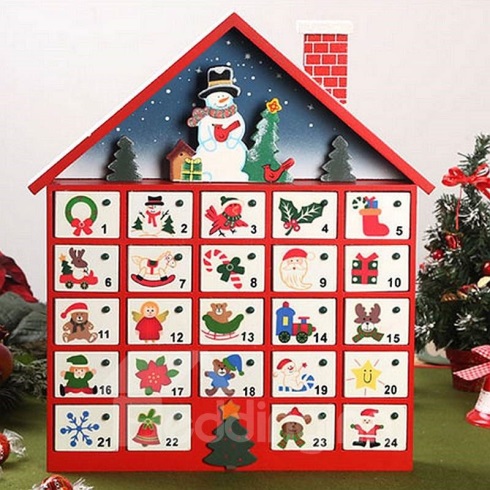 Проект рассчитан на детей в возрасте от 4  до 5 лет Выполнила: воспитатель 1 квалификационной категорииТопорова Т.А.г. Саранск, 2021-2022гг.Проект«Адвент- календарь -календарь ожидания Нового года»Тип проекта: творческий, информационно-практическийСроки проведения: с 1 – 31 декабря, краткосрочный.Участники: дети средней группы, воспитатели, родители.Актуальность:Главный праздник для всех детей и взрослых - это, конечно, Новый год. Последнее время становятся все более популярными календари ожидания Нового года или Адвент-календари. Адвент-календарь - один из самых удачных способов раскрасить ожидание праздника ощущением радости и волшебства. Что же это такое?Суть Адвент-календаря состоит в том, что ведется по дням обратный отсчет до Нового года. Причем каждый день ребенок находит в Адвент-календаре какой-то небольшой и приятный сюрприз, а также задание или идею досуга на текущий день. Важное место в данном проекте занимает изучение и сохранение традиций празднования Нового года, что помогает удовлетворить познавательный интерес детей к этому празднику.В России создание Адвент-календарей нельзя назвать традицией, однако в последние годы они приобретают все большую популярность. Зачем же он нужен ребёнку? Маленьким детям обычно очень сложно осознать время – это такое неуловимое понятие, которое дети любят чем-либо структурировать и заполнять. "А сколько надо сходить в садик, чтобы поехать к бабушке?" "Сколько раз надо открыть мешочки с заданиями, чтобы наступил праздник Новый год?" Считаем дни, недели. «А сколько до нового года будет прогулок, а сколько книжек перед сном? Как можно измерить это время в маленьких ежедневных сюрпризах? Календарь помогает почувствовать течение времени, научиться его понимать и осознавать, наглядно увидеть, чем больше открытых писем, тем ближе Новый год. Он создает ту неповторимую атмосферу волшебства, которая бывает только в Новый год.Для педагога Адвент-календарь - это своеобразный план его деятельности.Адвент-календарь позволяет интегрировать все образовательные области (социально-коммуникативное развитие, познавательное развитие, речевое развитие, художественно-эстетическое развитие, физическое развитие), строя педагогический процесс индивидуально, в микрогруппе или фронтально со всеми детьми.Цель:Создание условий для проявления познавательной активности детей среднего дошкольного возраста.Задачи:Образовательные:Расширить представления детей о праздновании Нового года, об истории возникновения праздника;Закрепить знания детей о течении времени (месяц, неделя, день);         Развивающие:Помочь детям наглядно ощутить приближение радостного праздника;Содействовать развитию творческих способностей детей и обеспечению их психологического благополучия и здоровья;Способствовать развитию речевого общения, обогащению словарного запаса, умению строить догадки и предположения;         Воспитательные:Побуждать родителей к совместной творческой деятельности с детьми;Воспитывать любовь к ручному труду.Проблема:   Детям дошкольного возраста еще очень трудно ориентироваться во времени, так как это понятие размытое, неосязаемое. Для большинства из них к пяти годам прочно усвоен прямой устный счет до 10, но проследить смену 31 дня в декабре без помощи взрослого им еще не под силу. Хотя интересоваться, сколько же времени остается до встречи Нового года, в силу природной любознательности и детской нетерпеливости, дошколята начинают задолго до его наступления. Проблема заключается в невозможности понимания понятий десятков в силу возрастных особенностей детей 6-го года жизни и их желанием ежедневно получать точную информацию о количестве оставшихся дней до праздника. Разрешить это противоречие для старших дошкольников поможет адвент-календарь.Ресурсы, оборудование: Адвент-календарь, канцелярские принадлежности, игрушки, спортивный инвентарь, картинки, книги для чтения.Методы и приемы: наглядный, словесный (рассказ, беседа, ответы на вопросы детей) наблюдение, экспериментирование, создание проблемных ситуаций, сюрпризные моменты и элементы новизны, конструирование, самостоятельный поиск детьми ответов на вопросы.Предполагаемый результат:обогащение знаний детей о Новогоднем празднике;развивающая предметно-пространственная среда в группе способствует осознанию детьми понятия «время»,позитивный настрой в преддверии новогоднего праздника, умение действовать согласованно, переживать радость от результатов общих усилий и совместной деятельности;активное участие детей и родителей в подготовке к Новому году.1-й этап. Подготовительный(25 ноября-1 декабря)1. Определение темы проекта, формулирование цели и задач.2. Составление плана реализации основного этапа;3. Подбор методической и художественной литературы по выбранной тематике проекта.4. Разработка мероприятий (самих заданий).5. Изготовление Адвента-календаря (коробочки для сюрпризов-заданий);6. Информирование родителей о задачах и содержании проекта.Задания разрабатывались на основе сценариев программы Н.М. Крыловой «Детский сад-Дом радости», а также брались из интернет-источников.2-й этап. Реализация проекта.(1 декабря-31 декабря)Задания Адвент- календаря:3-й этап. Заключительный:  (31 декабря)Подведение итогов.Выводы:у детей сформированы обширные знания о празднике Новый год, об истории новогодней ёлки, о традиции встречи праздника в разных странах;позитивный настрой в преддверии новогоднего праздника, умение действовать согласованно, переживать радость от результатов общих усилий и совместной деятельности;дети и родители активны в подготовке к Новому году.дети проявляют активность, инициативность и самостоятельность в разных видах деятельности – игре, общении, конструировании, творчестве и др.способны выбирать себе род занятий, участников совместной деятельности, а также способны к воплощению разнообразных замыслов;дети легче воспринимают и усваивают инструкцию взрослого.способны  к фантазии, воображению, творчеству, что проявляется в игре. Умеют подчиняться разным правилам и социальным нормам, различать условную и реальную ситуации;творческие способности воспитанников стали  также проявляться в рисовании, придумывании сказок, танцах, пении и т. п. Ребята могут фантазировать вслух, играть звуками и словами. Хорошо понимают устную речь и могут выражать свои мысли и желания;воспитанники способны к волевым усилиям в разных видах деятельности, преодолевать сиюминутные побуждения, доводить до конца начатое дело.дети  проявляют любознательность, задают вопросы, касающиеся близких и далёких предметов и явлений, интересуются причинно-следственными связями (как? почему? зачем?), пытаются самостоятельно придумывать объяснения явлениям природы и поступкам людей. Склонны наблюдать, экспериментировать. Обладают начальными знаниями о себе, о предметном, природном, социальном и культурном мире, в котором они живут. Знакомы с книжной культурой, с детской литературой, обладают элементарными представлениями из области живой природы, естествознания, математики, истории и т. п., у ребят складываются предпосылки грамотности. Воспитанники способны к принятию собственных решений, опираясь на свои знания и умения в различных сферах действительности.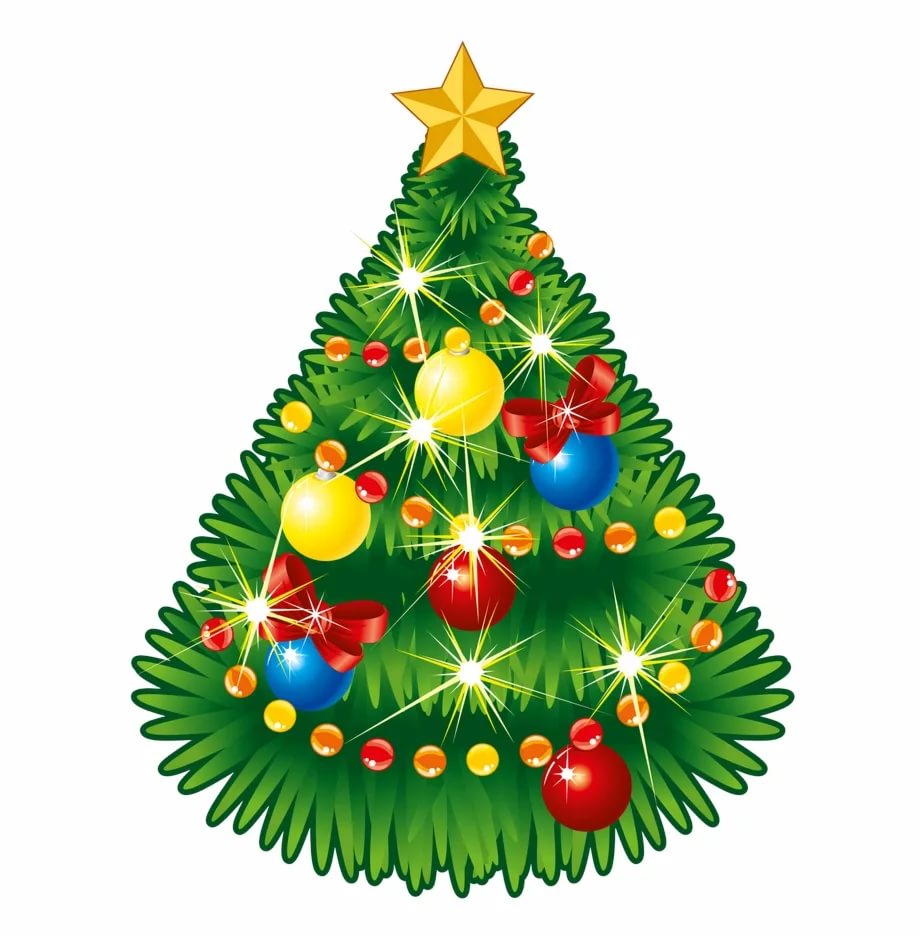 Дни неделиСодержание1 декабря Нарядить елку.2 декабряУкрасить дом гирляндами.3 декабряПоиграть в семейную игру.4 декабряНаписать письмо Деду Морозу.5 декабряВыучить Новогоднюю песню.6 декабряПрочитать книгу про Новый Год.7 декабряПосмотреть старые семейные фото.8 декабряНовогодняя история под елочкой.9декабряКатание на коньках всей семьей.10 декабряПрогулка по зимнему лесу.11 декабря –Аппликация «Дед Мороз»- игрушка на ёлку своими руками.12 декабряСделать гирлянды - бумажные цепочки.13 декабряСмастерить кормушку для птиц.14 декабряИзготовить вместе с родителями объемные снежинки для украшения группы.15 декабряИспечь печенюшки.16 декабряБеседа «Снежный человек. Кто это?» сделать следы снежного человека из бумаги.17 декабряКонструирование «Терем Деда Мороза»18 декабряВырезать снежинки.19 декабряЧитать сказки о зиме «Морозко», «Снегурочка», «Лиса и волк».20 декабряВыразительное чтение стихов к утреннику.21 декабряПодготовить подарки родным.22 декабряПодготовить подарки друзьям.23 декабряПразднование Нового года (утренник)24декабря Посмотреть семейный новогодний фильм.25 декабря Порисовать палочкой на снегу, разглядеть следы на снегу. Танцевать под новогодние песенки.26 декабряПоиграть в снежки, устроить состязание на меткость.27декабряЗасушить апельсинки.28 декабряПрочитать книгу про Новый Год.29 декабряСпеть Новогоднюю песню.30 декабряАппликация «Снежинка».31 декабряПридумать новогоднюю сказку совместно с     родителями.